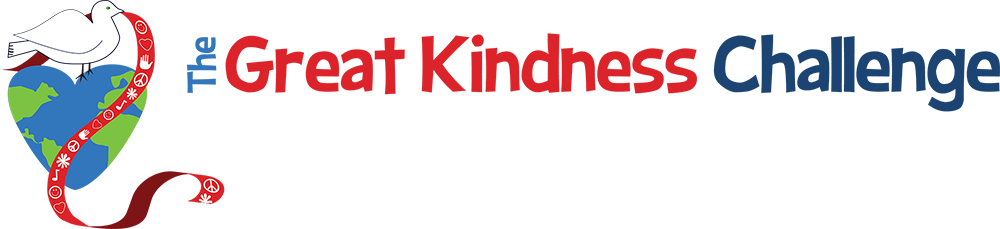 Suggested Reading List for StudentsA Home For Bird by Phillip SteadA Sick Day for Amos McGee by Phillip SteadAngelo by David MacauleyBecause Amelia Smiled by David Ezra SteinEach Kindness by Jacqueline WoodsonFill a Bucket by Carol McCloudFly Free! by Roseanne ThongGood People Everywhere by Linea GillenHave You Filled Your Bucket Today? by Carol McCloudHey Little Ant by Phillip HooseHow Dinosaurs Play With Their Friends by Jane YolenHow Kind by Mary MurphyI See Kindness Everywhere by by Shelley FrostI’m Gonna Like Me by Jamie Lee CurtisIf You Give a Mouse a Cookie by Laura Joffe NumeroffKindness Is Cooler by Mrs. Ruler by Margorie CuylerLet’s Talk about Being Helpful by Joy BerryLittle Bird by Germano ZulloLoser by Jerry SpinelliMufaro’s Beautiful Daughters by John SteptoeOrdinary Mary’s Extraordinary Deed by Emily Robinson and Fumi KosakaPauline Pastrami Achieves World Peace by James ProimosPinduli by Janell CannonRainbow Fish by Marcus PfisterRandom Acts of Kindness by Conari PressSomebody Loves Mr. Hatch by Eileen SpinelliSpaghetti in a Hot Dog Bun: Having the Courage To Be Who You Are by Maria DismondyStone Soup by Jon J.MuthThe Birdman by Veronika CharlesThe Boy Who Held Back the Sea by Lenny Hort, Thomas Locker, and Mary Mapes DodgeThe Brand New Kid by Katie CouricThe Doorbell Rang by Pat HutchinsThe English Roses by MadonnaThe Girl, the Fish and the Crown by Marilee HeyerThe Golden Rule by Ilene CooperThe Great Kapok Tree by Lynn CherryThe Hundred Dresses by Eleanor EstesThe Invisible Boy by Tracy LudwigThe Kindness Quilt by Nancy Elizabeth WallaceThe Lion and the Mouse by Jerry PinkneyThe Little Engine that Could by Watty PiperThe Nice Book by David Ezra SteinThe Trumpet of the Swan by E. B. WhiteThose Shoes by Maribeth BoeltsThree Strong Women by Claus StammUnder The Lemon Moon by Edith Fine and Rene MorenoWonder by R.J. Palacio